PENERAPAN MODEL PROBLEM BASED LEARNING UNTUK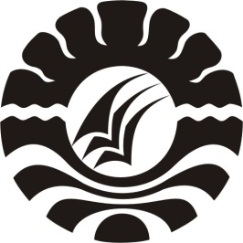  MENINGKATKAN HASIL BELAJAR IPA PADA SISWA KELAS VA SD INPRES UNGGULAN BTN PEMDA KEC. RAPPOCINI  KOTA MAKASSARSKRIPSIDiajukan untuk Memenuhi Sebagian Persyaratan GunaMemperoleh Gelar Sarjana Pendidikan Pada Program Studi Pendidikan Guru Sekolah Dasar Strata Satu Fakultas Ilmu Pendidikan Universitas Negeri MakassarOleh:SARCE NOVITA LOBANG1347047018PROGRAM STUDI PENDIDIKAN GURU SEKOLAH DASARFAKULTAS ILMU PENDIDIKAN UNIVERSITAS NEGERI MAKASSAR2017